Конспект итогового мероприятия по обучению грамоте в старше-подготовительной группе.Тема: «Проделки Буквоежки».Цель: закрепление пройденного материала.Задачи:Образовательные: закреплять знания детей о гласных звуках А, О, У, Ы, И, буквах, обозначающих эти звуки;- продолжать учить детей выделять первый и последний звук в слове, вычленять словесное ударение и определять его место в слове;- закреплять понятие «звук» и «буква», знание о слоге, как части слова, проводить звуковой анализ слова;- обогащать словарь детей;- упражнять в определении количества слогов в слове, в выработке плавной воздушной струи;Развивающие: развивать логическое мышление, память, мелкую моторику рук;Воспитательные: воспитывать интерес к обучению грамоте, любовь к родному языку, культуру общения, аккуратность.Методические приёмы: загадки,                                          игра «Слово на ладошке»,                                         игра «Один – много»,                                         дыхательная гимнастика,                                         игра «Заколдованные картинки»,                                         динамическая пауза «Покажи – не торопись, и смотри                                                                                 – не ошибись!»,                                        физкультминутка «Мой весёлый каблучок».Материалы:шишки, корзинка;картинки крупные: свекла, репа,  кабачок, капуста, гуси;картинки-малышки: утка, утюг, угол, учитель, улитка, клоун, аквариум, гусли, улей, удав, ученик, удочка, удод (птичка), уж, укроп, улыбка, огурец;силуэтные картинки букв: А, О, У, Ы, И; игрушки: заяц (мягкая), машина, коляска, кукла, танк, жук, телефон, кубик, юла, мяч;счётные палочки, семечки фиников, скорлупа  фисташек, разноцветные камешки, скрепки, пуговицы, магнитики, пластилин.Словарь: звуки, гласные, твёрдые согласные, мягкие согласные, ударение, ударный звук, безударный звук, слоги.Интеграция:1. Образовательная область «Здоровье» - правильная посадка за столом, удобная одежда.2. Образовательная область «Физическая культура» - физминутка и пальчиковая гимнастика.3. Образовательная область «Социализация» - выполняют действия в коллективе, умеют советоваться друг с другом, прислушиваться к мнению другого.4. Образовательная область «Труд» - выполняют различные действия по уходу за своим рабочим местом.5.Образовательная область «Коммуникация» - участие в беседе, оценка ответов сверстников.6. Образовательная область «Художественное творчество» - лепка из пластилина букв.     Ход мероприятия:Дети входят в группу, где развешены изображения букв.В-ль: Посмотрите  ребята, сколько здесь букв. А я знаю загадки об этих буквах и предлагаю вам их отгадать, найти нужную букву и вывесить на магнитную доску.                          Обруч, мяч и колесо                          Вам напомнят букву …             (О)                          Если сделаю я губки                          Очень маленькою трубкой,                          Звук потом произведу,                          То услышим звук мы  …            (У)                           Индюшки и индюшата                           Интересные ребята.                           На индюшек посмотри                           И запомни букву …                   (И)                           Я не знаю в чём секрет,                           На эту букву слова нет.                           Только буквы все важны,                           Мы запомним букву …              (Ы)                           Вот два столбика наискосок,                           А между ними поясок.                           Ты эту букву знаешь? А?                            Перед  тобою буква …               (А)В-ль: Вы отгадали все загадки и правильно выбрали буквы. Скажите, а какие звуки обозначают эти буквы? (Гласные)Почему эти звуки называют гласными? (Произносятся без препятствия, тянутся, поются)Давайте пропоём гласные звуки: мальчики – громко и отрывисто, а девочки – тихо и протяжно.     Игра «Слово на ладошке».В –ль: Ребята, вы уже знаете, что все предметы, которые нас окружают, мы называем … (словами)             Я найду слова везде              И на небе, и в воде,              На полу, на потолке,              На носу и на руке.              Вы не слышали такого?              Не беда, играем в слово?Давайте поищем слова в лесу и положим их в корзину. (В-ль предлагает корзину детям, они собирают шишки по одной, называя слово, которое встречается в лесу, кладут их в корзину.)     2. Основная часть.     2.1. Словесные игры на развитие речи.В –ль: Слова и вправду можно найти везде. Недаром в народе родилась такая загадка: «Не лёд, а ко всему льнёт». Что это? (слово) Как вы думаете, в нашей группе можно найти предмет, который никак не называется?               Всему название дано:               И зверю и предмету.               Вещей вокруг полным – полно,                А безымянных – нету.В этот момент с магнитной доски исчезают все буквы.В –ль: Молодцы! Звуки мы что делаем? (Произносим и слышим) А что мы видим и пишем? (Буквы) Давайте ещё раз посмотрим на них. Куда же делись все буквы? Я, кажется, догадалась. Это проказы Буквоежки, которая спряталась где то.Доносится голос: Что, буквы не можете найти? А это я, Буквоежка их съела. Но буквы могут снова появиться, если вы сможете выполнить все мои задания. (Вбрасывает конверт с заданиями в группу)     2.2. В-ль: Ну что, ребята, попробуем выполнить задания Буквоежки и вернуть буквы? Ну, тогда за дело!Задание1. Подбор слов со звуком «А».Отгадайте загадку: Жил да был зверёк в лесу,                                  Боялся волка и лису.                                  Шкурка серою была.                                  В его названии есть буква А.                   (заяц)Что же это за зверёк?  (Дети произносят слово, выделяя голосом звук А.)Есть у зайца огород:Что же у него растёт?Овощи ты называй,Про звук «А» - не забывай!(Дети подбирают слова, в названии которых есть звук «А»).К зайцу гости приходилиИ игрушки подарили.А в названьях шла молва, У игрушек был звук «А».Давайте и мы подарим зайчику игрушки со звуком «А» в названии. (Дети подбирают и дарят игрушки зайчику.)В-ль: Игрушки с каким звуком мы подбирали? (Со звуком «А») Можем ли мы увидеть звук «А»? (нет) А что мы можем увидеть? (Букву А.) Первое задание мы выполнили.Задание 2. Изменение существительных по падежу.В-ль: А умеете ли вы играть в игру «Один – много»? (с мячом) (Воспитатель бросает мяч ребёнку и произносит слово в ед.ч., ребёнок возвращает мяч воспитателю и произносит это же слово во мн.ч.)Шар – шарыСтол – столы и т. д.В-ль: скажите, ребята, а какой звук стоял в конце ваших ответов? (звук «Ы»)Этот звук вы можете увидеть? (Нет) А что вы можете увидеть? (Букву) Молодцы! Справились с заданием. Скоро Буквоежка нам вернёт все буквы.Задание 3. Дыхательная гимнастика ( с цветным камешком).В-ль: Буквоежка приготовил нам следующее испытание «Звколдованные картинки». Если сумеем их расколдовать, то мы продвинемся ещё на один шаг к нашей цели и Буквоежка наконец вернёт нам буквы.(Дети садятся в круг. Перед каждым картинка, закрытая цветной бумагой, нарезанной полосками.)В-ль: Ребята, я знаю как нам расколдовать картинки. Поднесите каждый свою картинку к губам. Положите язык на нижнюю губу и подуйте на него, не надувая щёк, так, чтобы картинка открылась. После выполнения дыхательного упражнения один ребёнок называет свою картинку, затем передаёт цветной камешек другому с вопросом: «У меня утка, а у тебя?» До тех пор, пока каждый не назовёт свою картинку.В-ль: какой звук слышится во всех словах? (Звук «У») Можем ли мы увидеть звук «У»? (Нет) А что мы можем увидеть? (Букву) Третье задание вы тоже успешно выполнили и нам осталось ещё два.Задание 4. Динамическая пауза «Покажи – не торопись, и смотри – не ошибись!»В-ль: Назовите части лица, в названии которых прячется звук «О» (Нос, рот, лоб, ухо) А сейчас я посмотрю какие вы внимательные. Предлагаю вам поиграть в игру «Покажи – не торопись, и смотри – не ошибись!»(Взрослый предлагает детям указательным пальцем правой руки показать рот, нос, лоб, ухо. Затем несколько раз меняет порядок слов, усложняя игру неправильным показом.)В-ль: Какой гласный звук прячется в словах: рот, нос, лоб, ухо? (Звук «О») Можем ли мы увидеть звук «О»? (Нет) А что мы можем увидеть? (Букву) Четвёртое задание мы тоже выполнили.Задание 5. Звуковой анализ слова, постановка ударения.В-ль: Мы назвали много слов, но у нас здесь спряталось только одно. Угадайте какое?                 Перед нами синий пруд.                 Хорошо им будет тут.                 Прямо с ходу лезут в воду,                  Лезут в воду и плывут.                          (Гуси)Правильно, мы будем разбирать слово  «Гуси». Из чего оно состоит? (Из звуков) Вспомним какие бывают звуки? (Гласные и согласные, согласные твёрдые и мягкие) Каким цветом они обозначаются? (Гласные – красным, тв. солгасные  - синим, мягкие согл. – зелёным.) Сколько звуков в слове гуси? (4 звука) (У мольберта четверо детей проводят звуковой анализ слова)1-й ребёнок: Первый звук в этом слове – «Г». Он твёрдый согласный. Ставим под ним синюю фишку.2-й ребёнок: Второй звук в этом слове «У». Он гласный и поэтому ставим под ним красную фишку.3-й ребёнок: Третий звук в слове гуси «СЬ». Он мягкий согласный и ставим под ним зелёную фишку.4-й ребёнок: Четвёртый звук в слове «И». Он гласный и ставим под ним красную фишку.В-ль: Назовите гласные звуки в слове «Гуси».          Сколько слогов в этом слове? (Два слога) Какие?           Найдите ударный слог. Какой?          Произнесите слово с ударением.          Назовите ударный гласный звук? («У»)          Как назовём другой гласный звук этого слова? (Безударный)(Чтение слова с ударением. Перестановка ударения. Выбор правильного произношения.)В-ль: Какой звук слышится в конце этого слова? (Звук «И»)     2.3. Физминутка «Мой весёлый каблучок»:                              Мы за ручки взялись,                             Кругом весело прошлись                          Мой весёлый каблучок                          Выбивает чок, да чок.                          Ай да пальчики у нас                          Тоже все пустились в пляс.                          Мой весёлый каблучок                          Выбивает чок, да чок.                          Вот бежит, бежит вперёд                          Наш весёлый хоровод.                          Мой весёлый каблучок                         Выбивает чок, да чок.                         Ох, устали мы плясать,                          Лучше сядем отдыхать.                         Мой весёлый каблучок                         Не стучи ты чок, да чок!(Дети с воспитателем подходят к мольберту с буквами)В-ль: Ребята, посмотрите внимательно на буквы. Вам не кажется, что буквы, которые вернул Буквоежка какие-то не такие, кривые, больные буд-то? Давайте покажем Буквоежке какие должны быть буквы и выложим их из разных материалов: счётных палочек, цветных камешков, пуговиц, мелких ракушек, скрепок и слепим из пластилина. А я посмотрю кто же у меня ловчее: мальчики или девочки.     2.4. Пальчиковая гимнастика «Мизинчик»                                                   Наш мизинчик утром встал,                                                   Безымянного поднял.                                                   Средний пальчик потянулся,                                                   Указательный проснулся.                                                   Должен и большой вставать,                                                 Братьев в садик провожать.(Кисти рук сжать в кулачок. Поочерёдно разгибать пальцы, начиная с мизинца. С последней фразой большим пальцем и мизинцем касаться друг друга.)     3. Итог. В-ль:  Молодцы и девочки и мальчики. Ловкими пальчиками выложили буквы правильно.Голос Буквоежки: Какие молодцы и девчонки и мальчишки, ловкими пальчиками выложили все буквы правильно. А какие звуки обозначают этими буквами (гласные). Вы отлично справились с моими заданиями. Получайте ваши буквы.  И на память я хочу подарить вам подарок, чтобы вы и дальше тренировали свою память и пальчики и писали красиво все буквы, с которыми вы уже познакомились и с какими вам еще предстоит познакомиться.Рефлексия. В-ль: Понравилось ли вам играть со мной сегодня?          Что больше всего понравилось?          Какое задание Буквоежки вам показалось самым сложным? (Лёгким?)         Кто, по вашему мнению, сегодня отвечал лучше всех?         А как ты оцениваешь свои ответы Кира? (Аня? Влад? И т.д.)         Сегодня я вами дети очень довольна. Вы молодцы!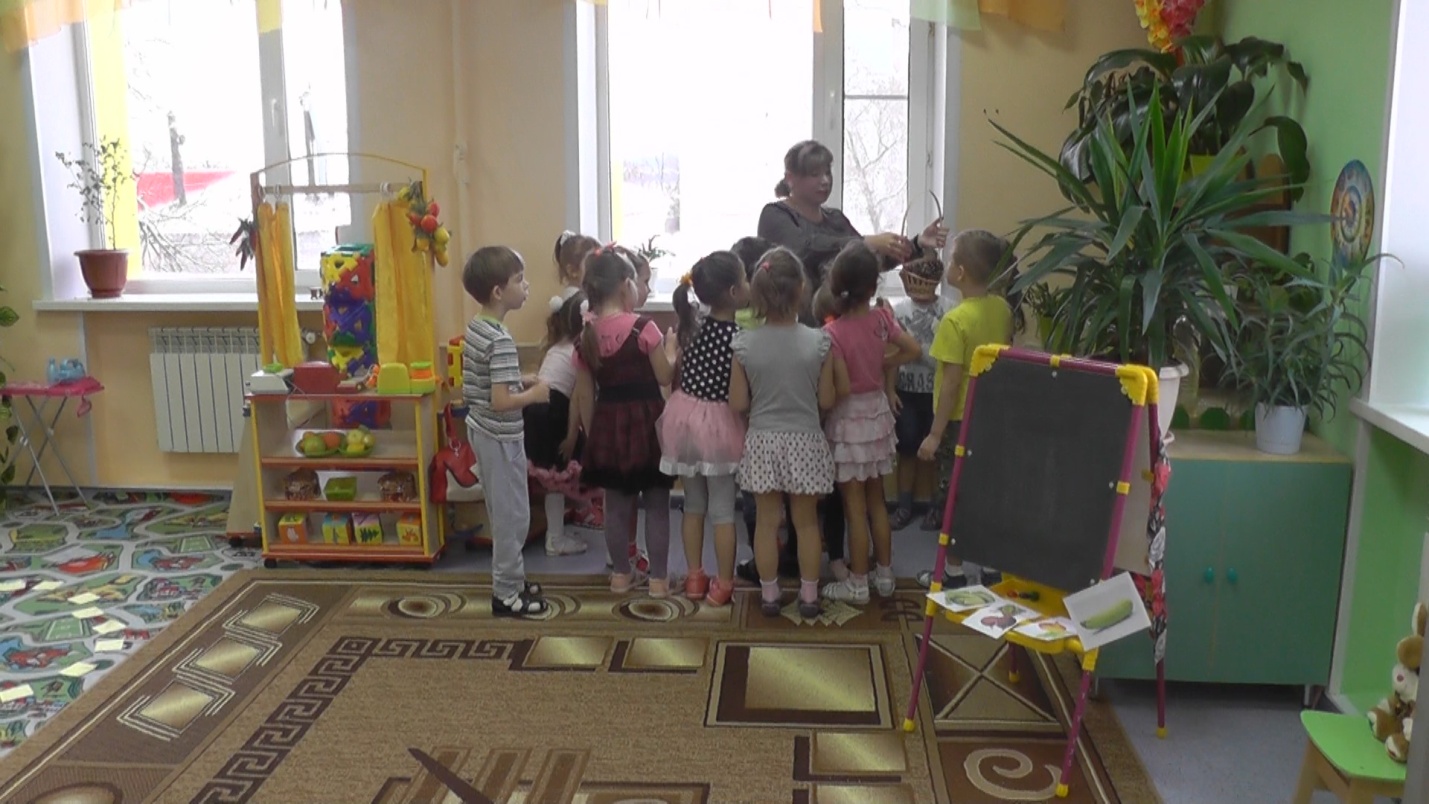 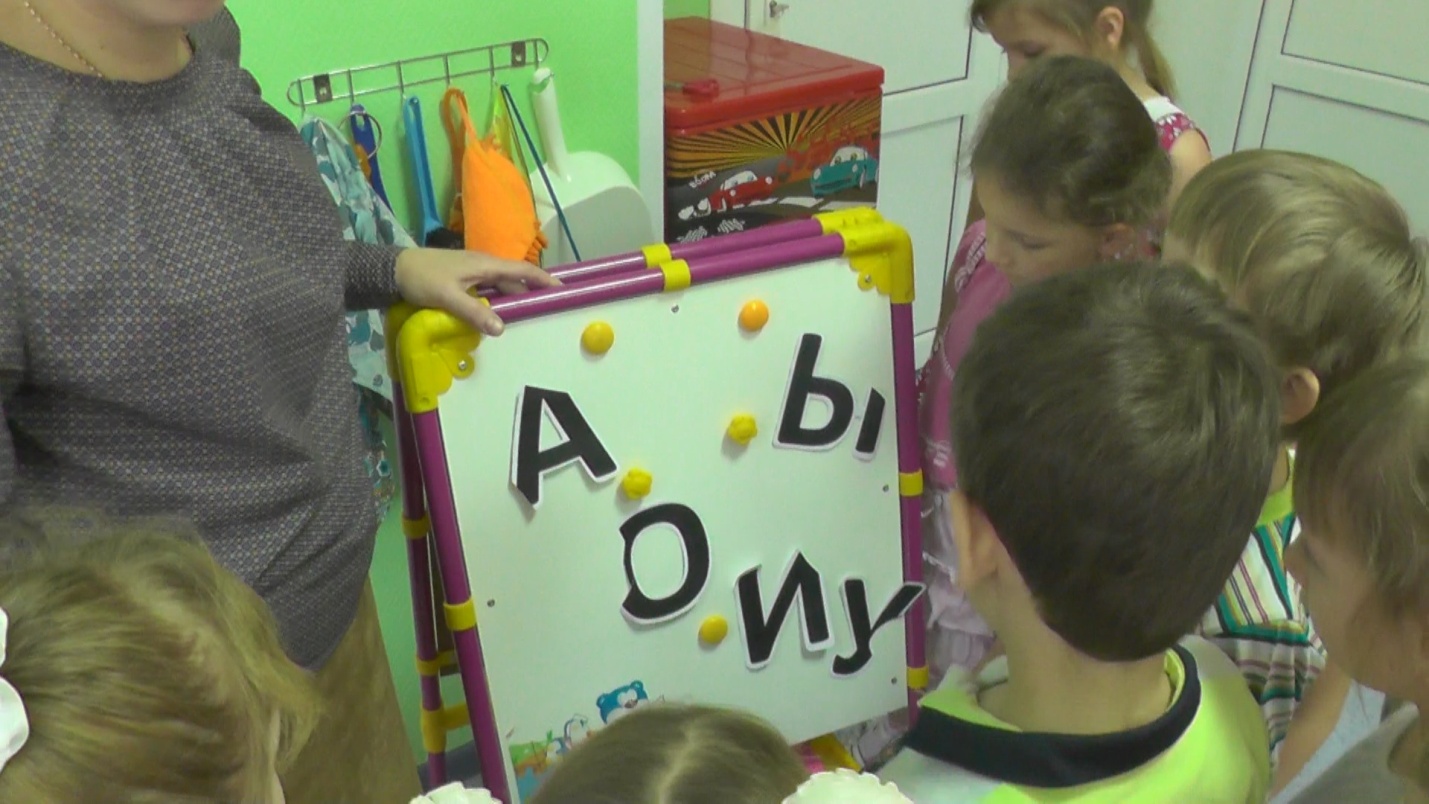 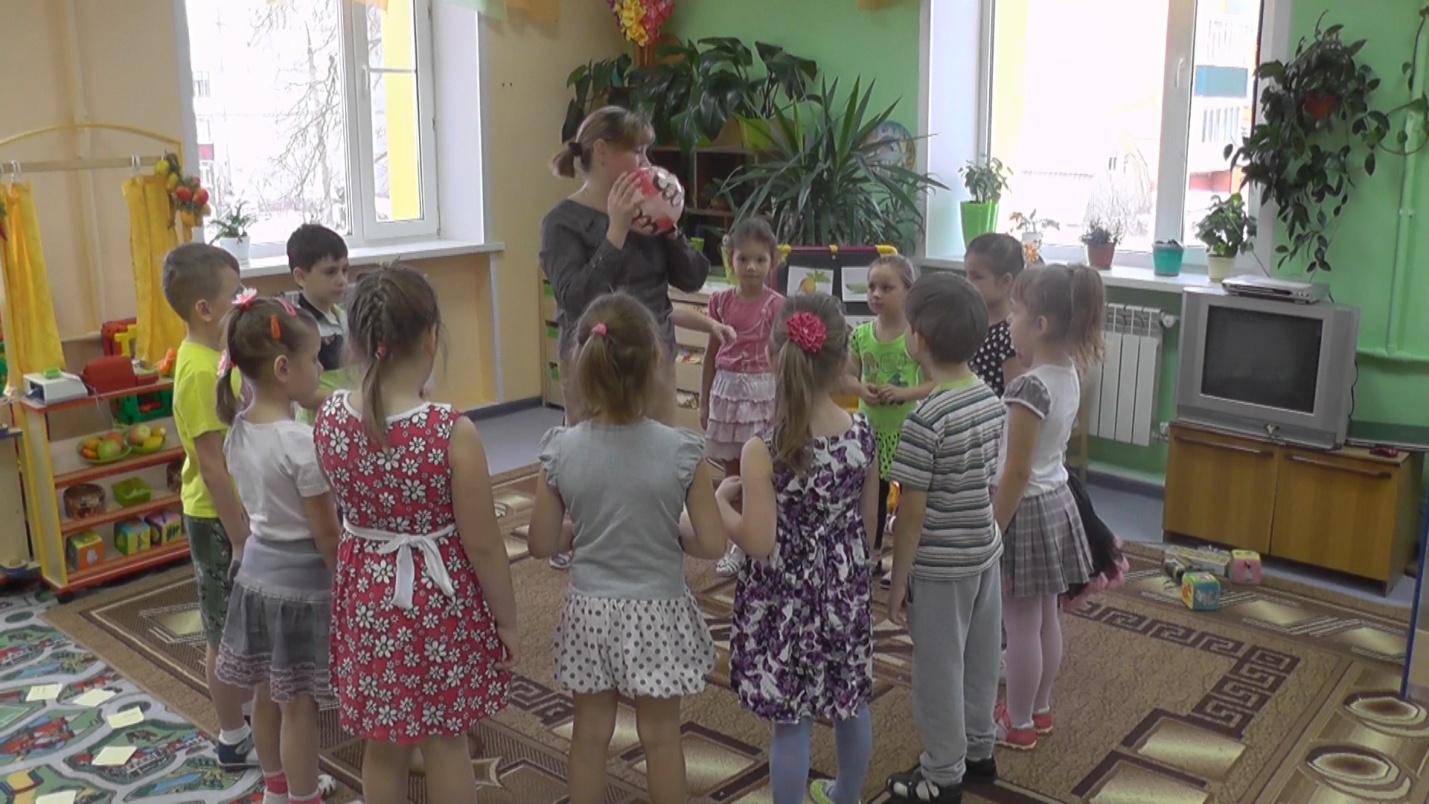 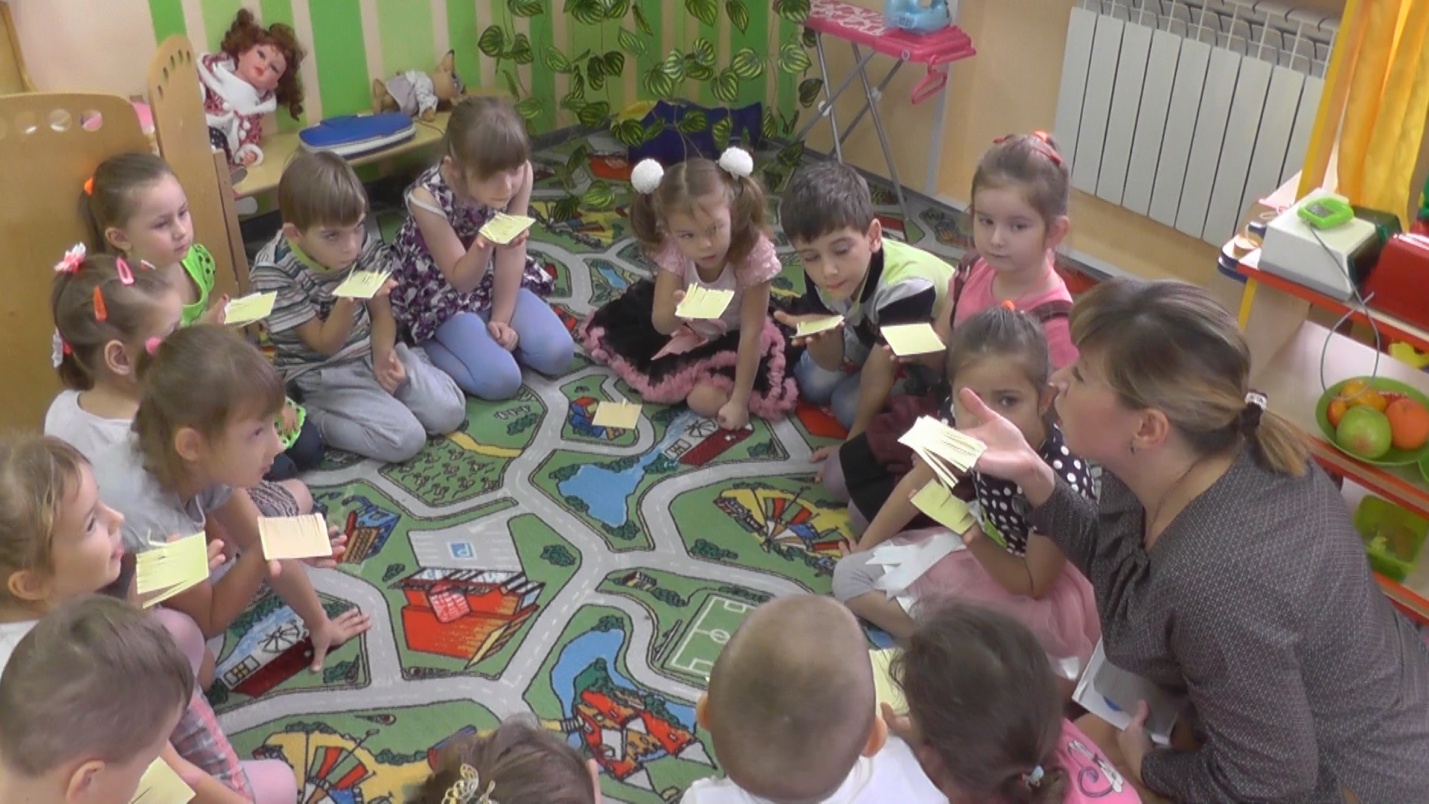 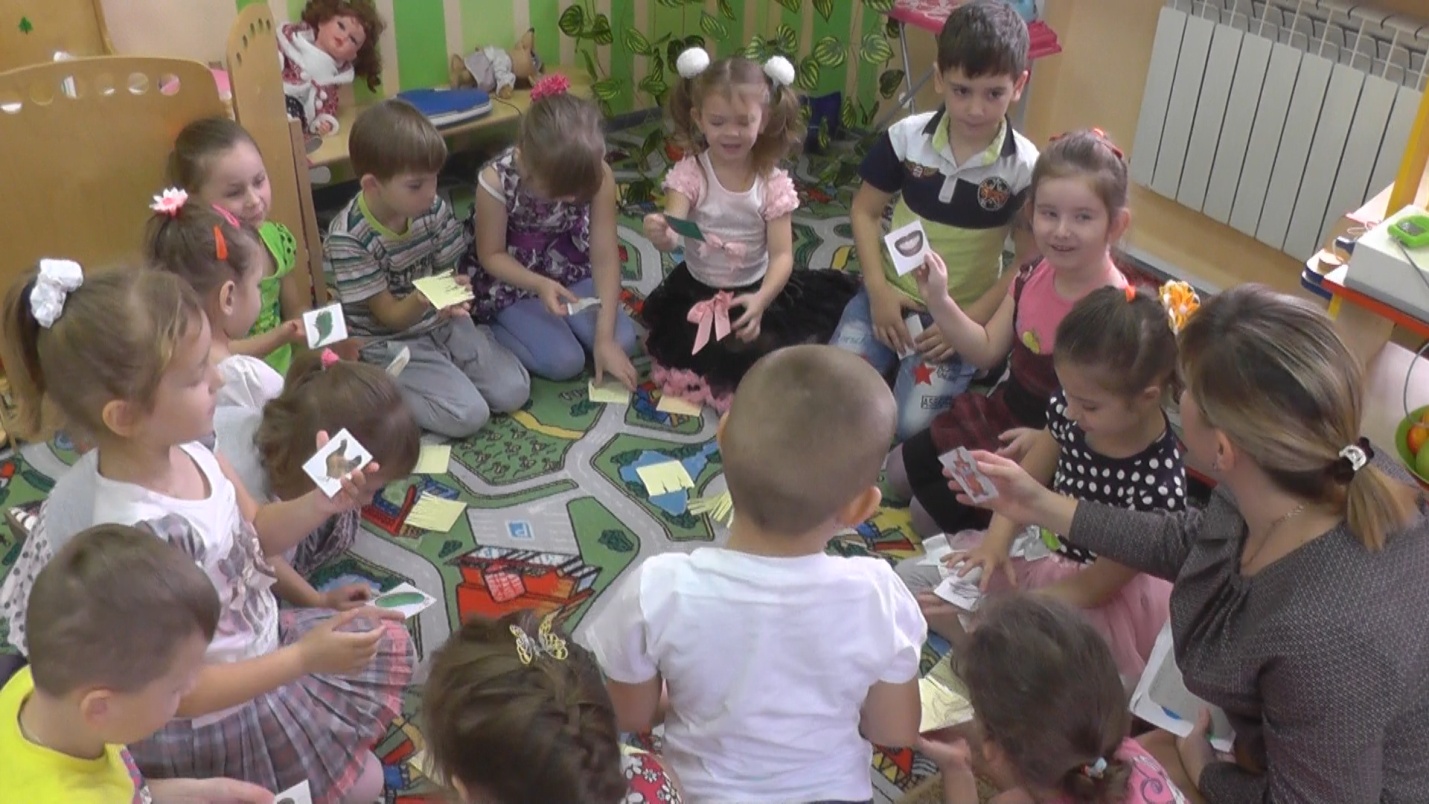 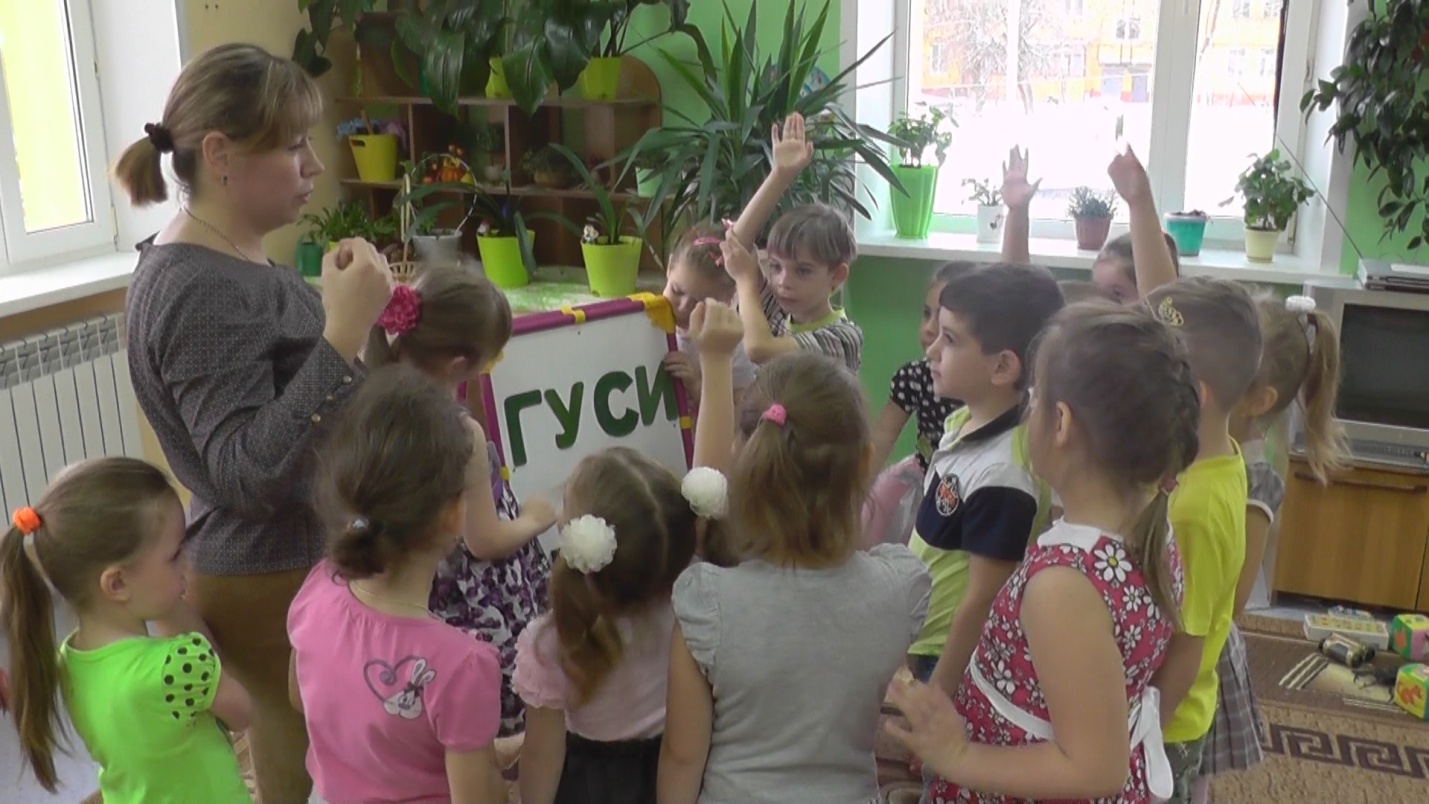 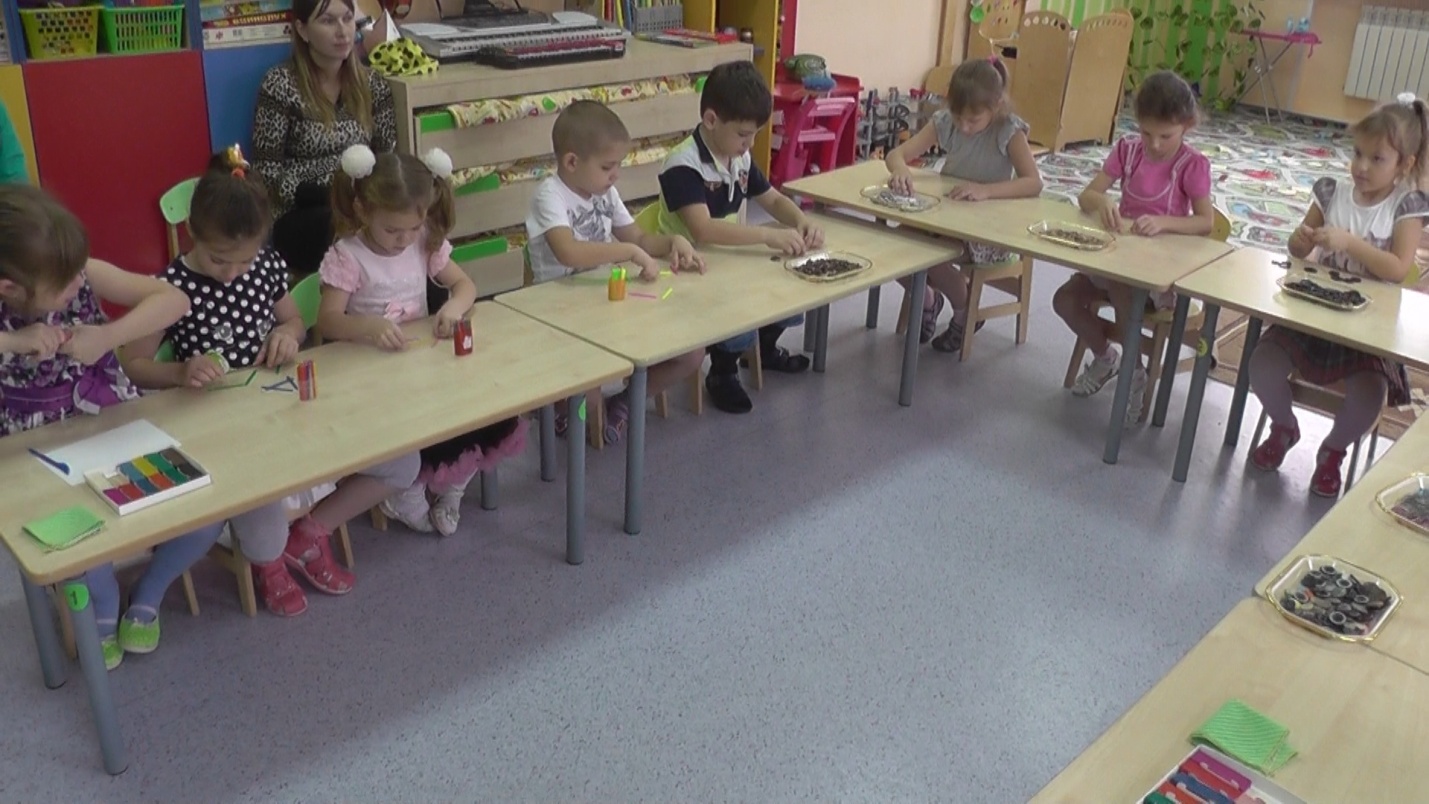 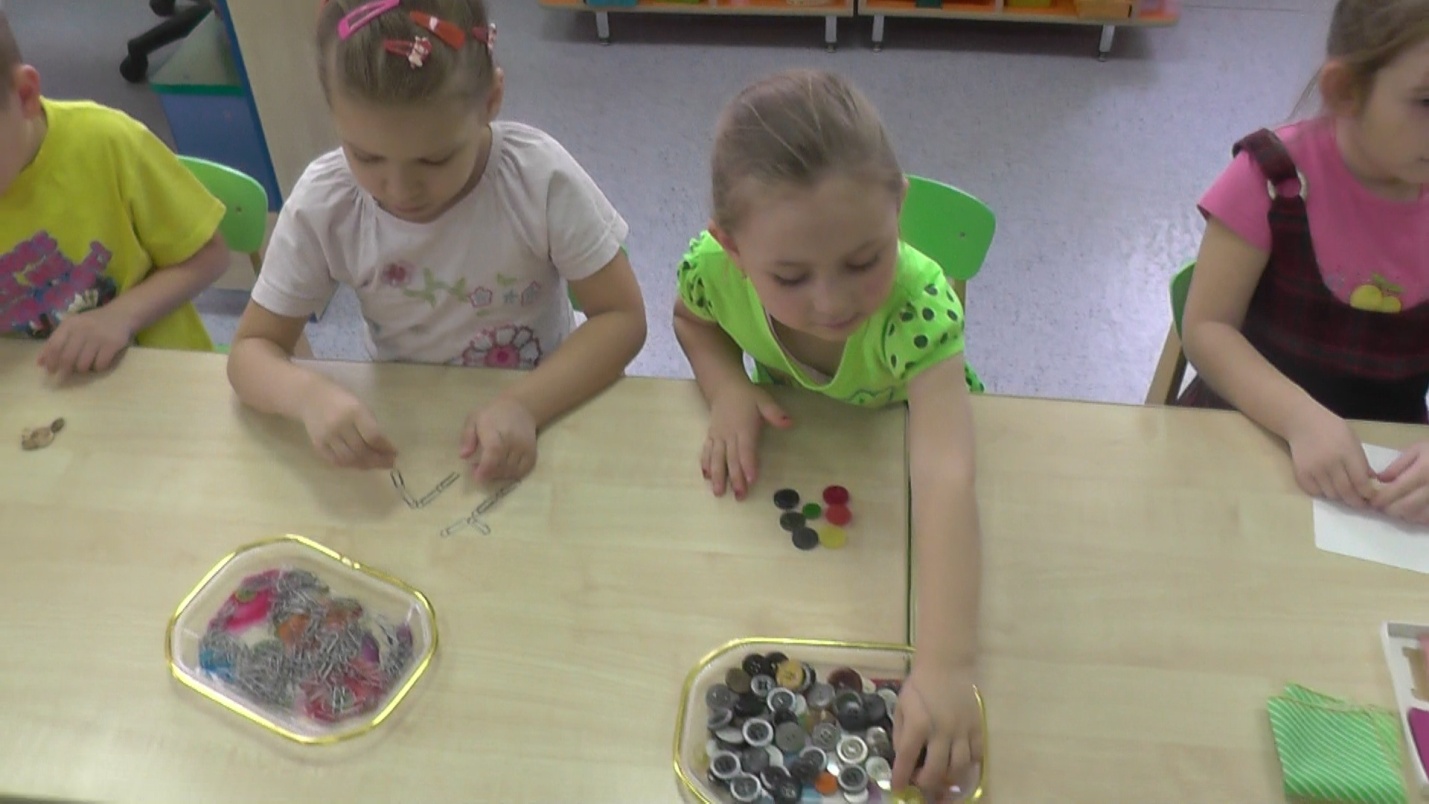 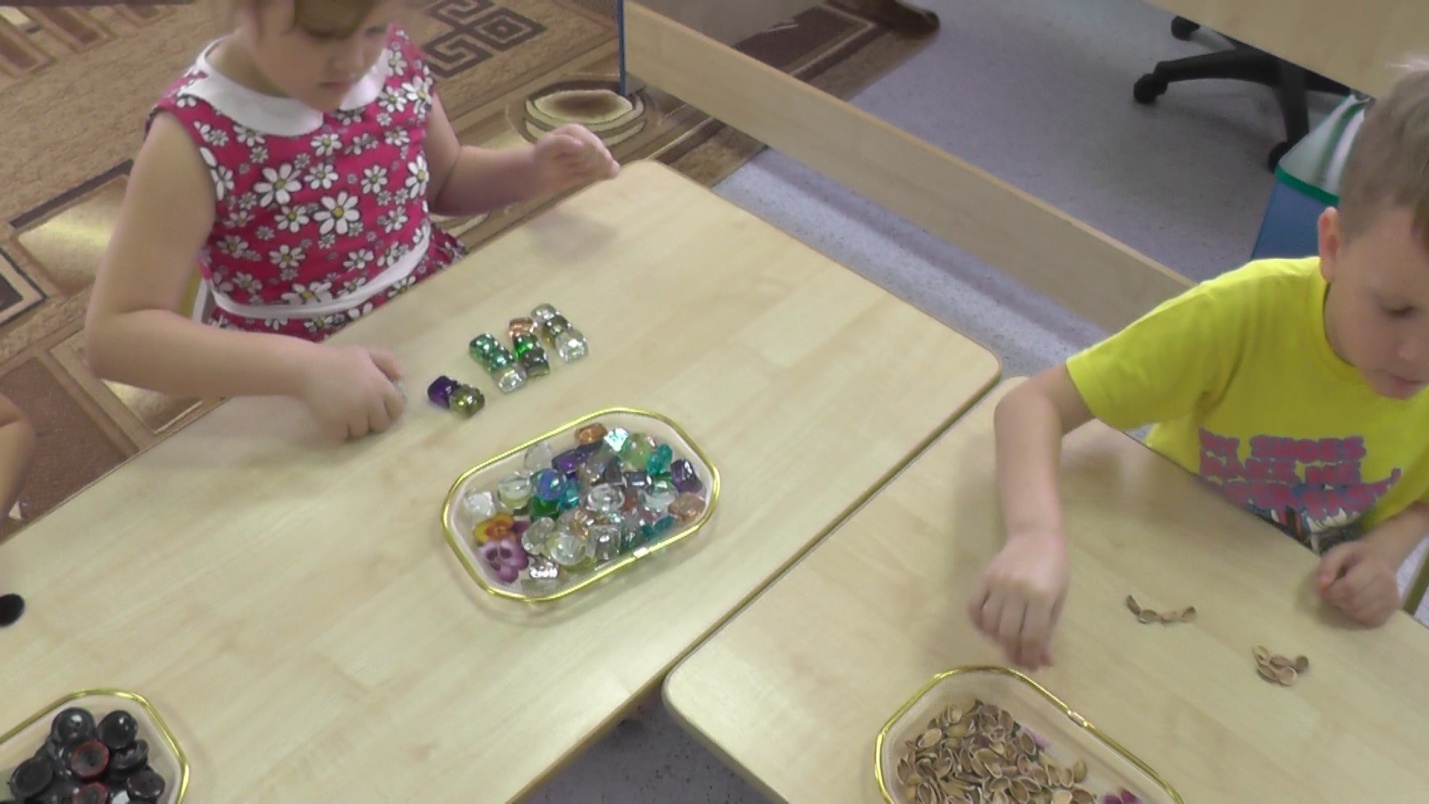 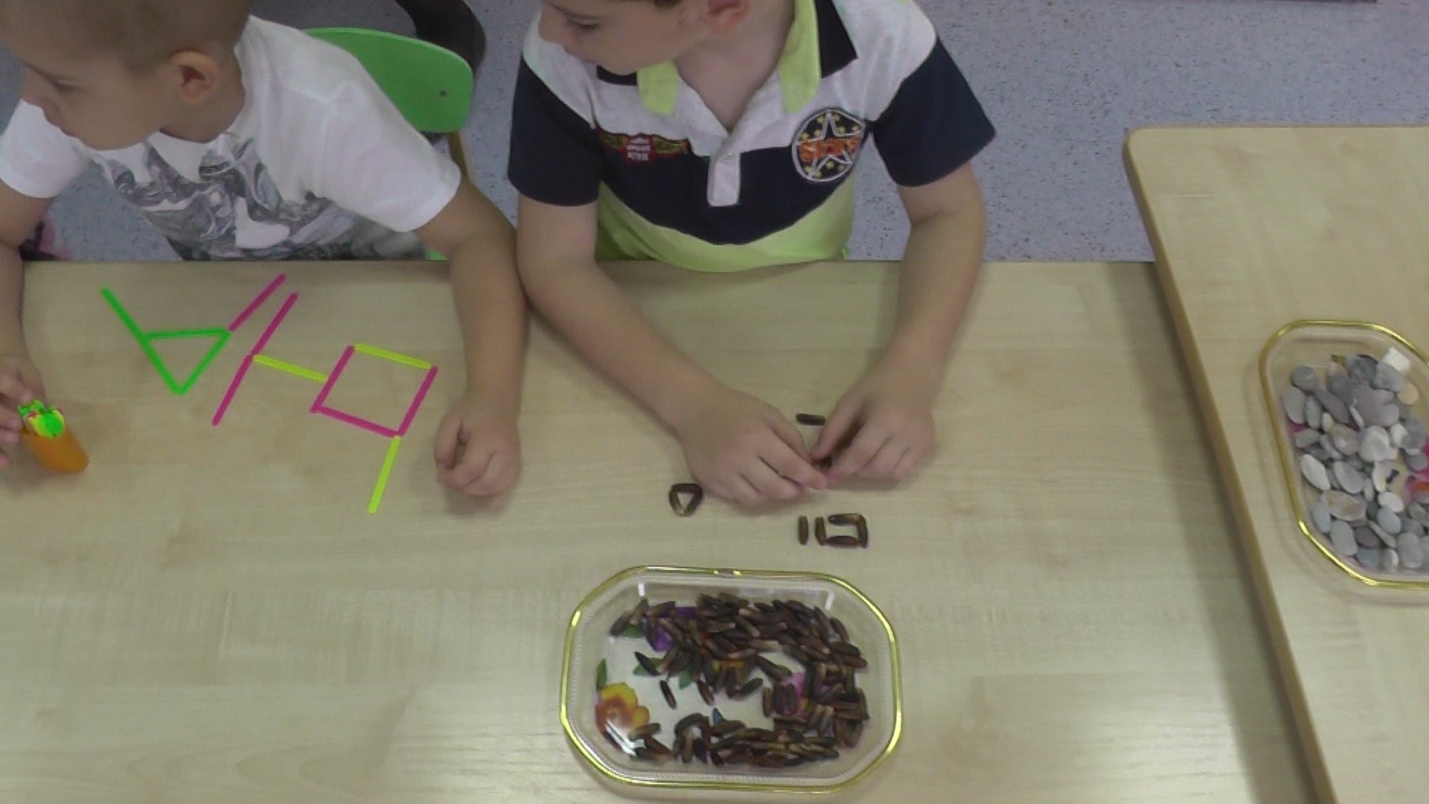 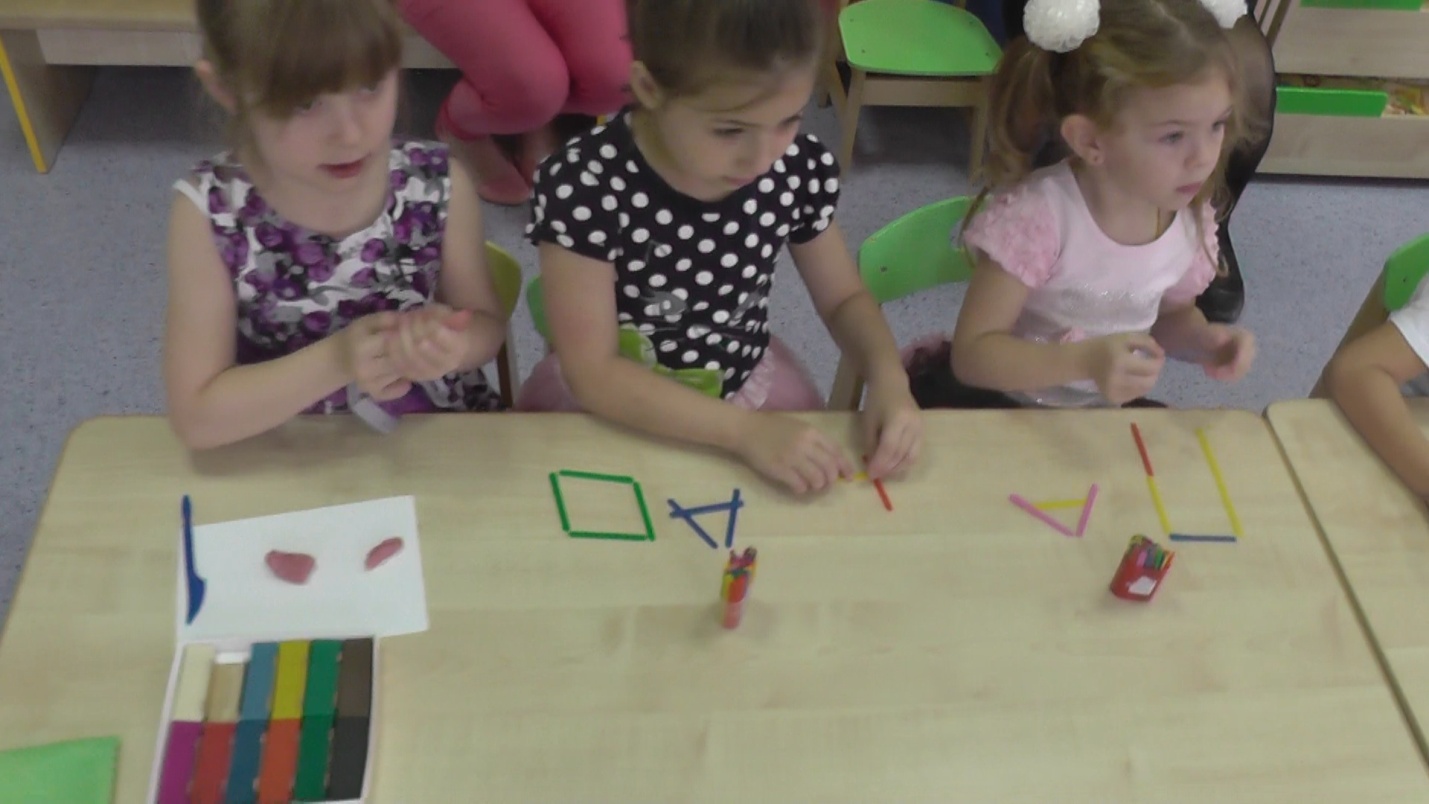 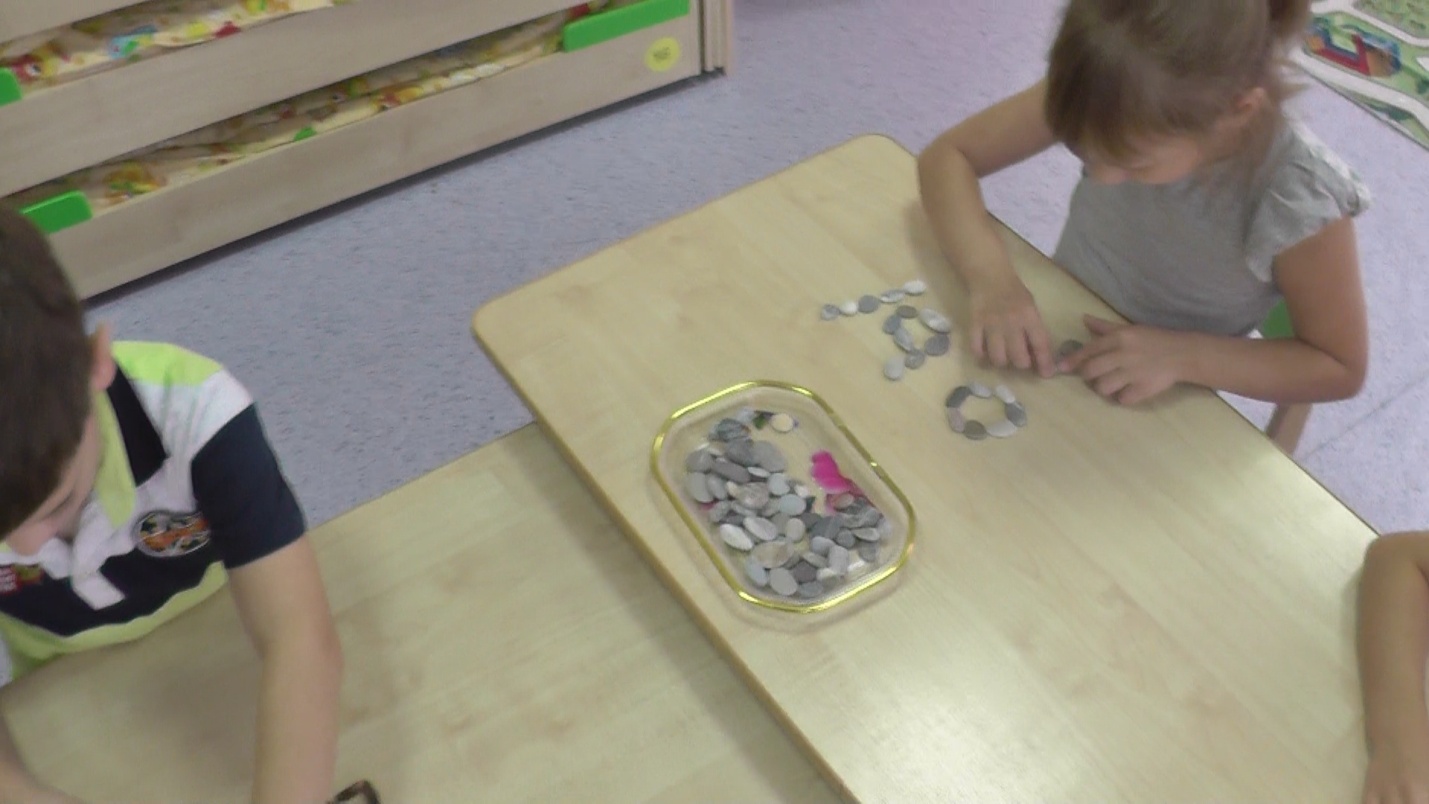 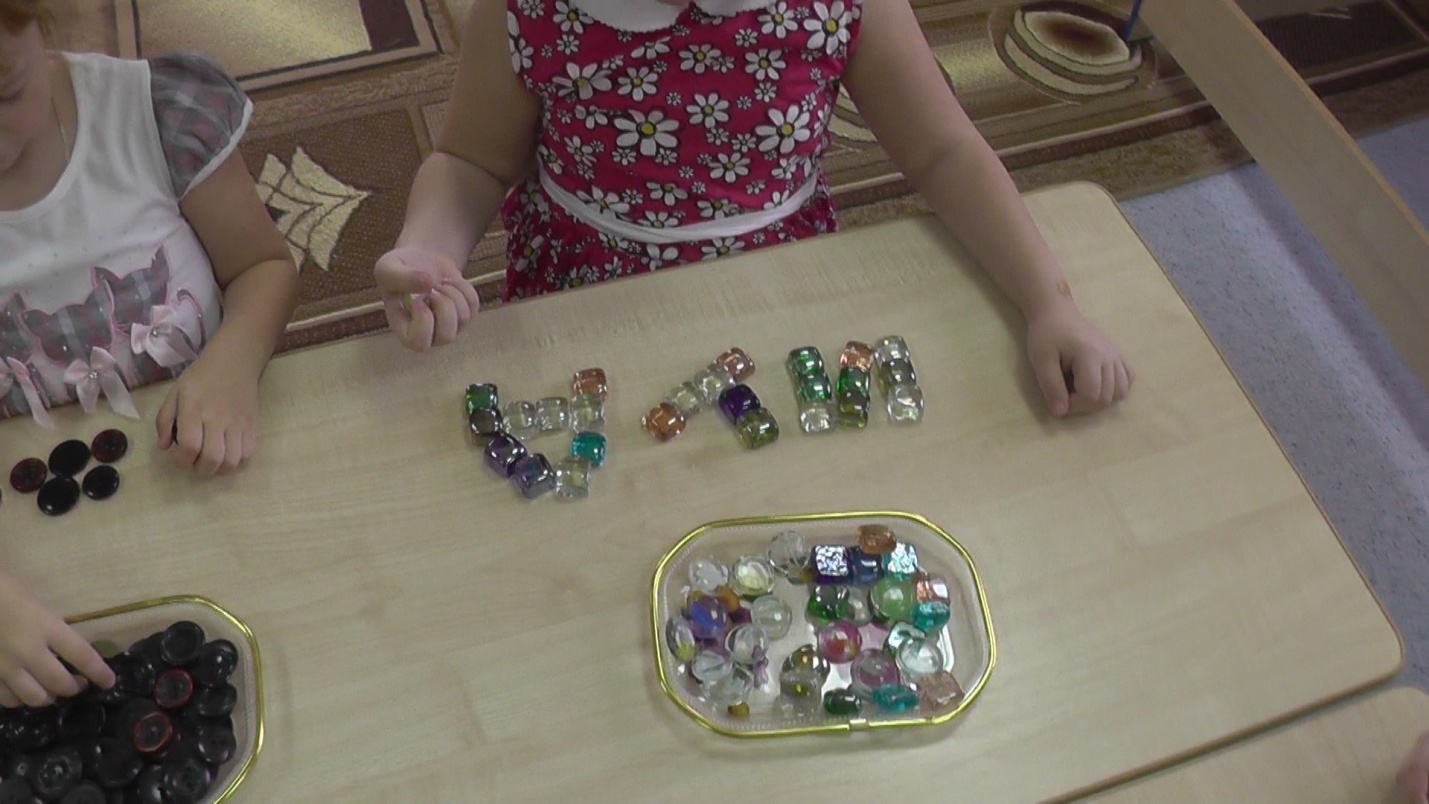 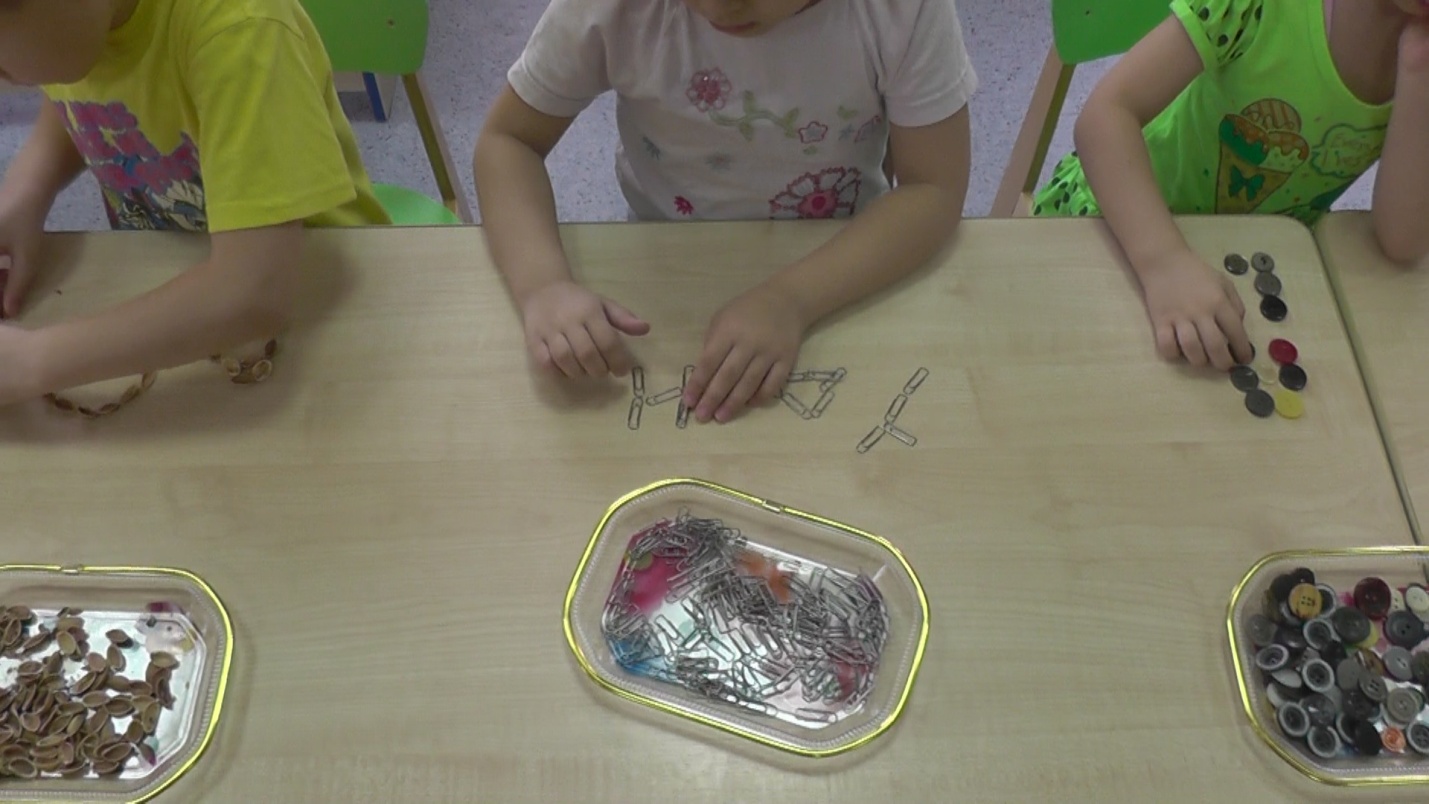 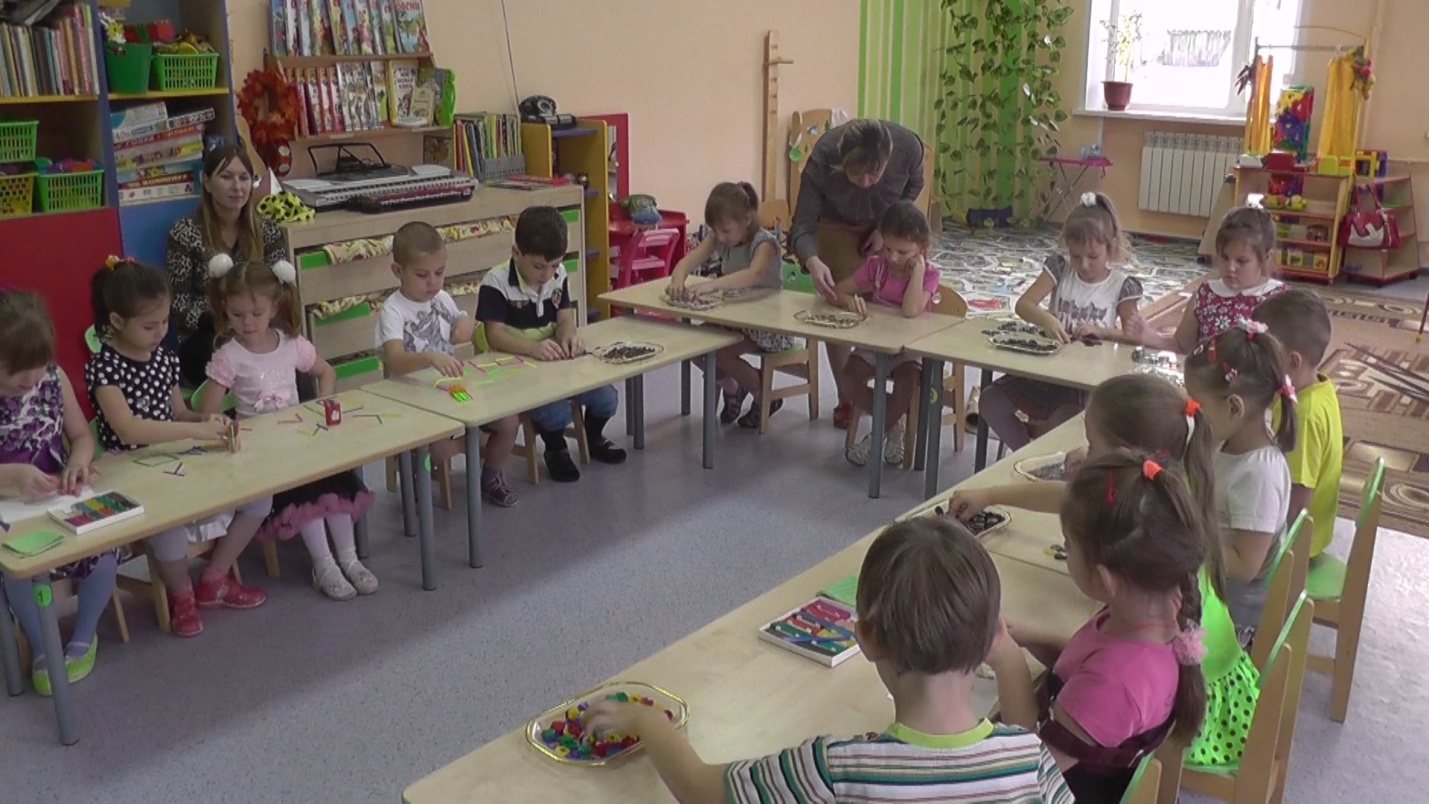 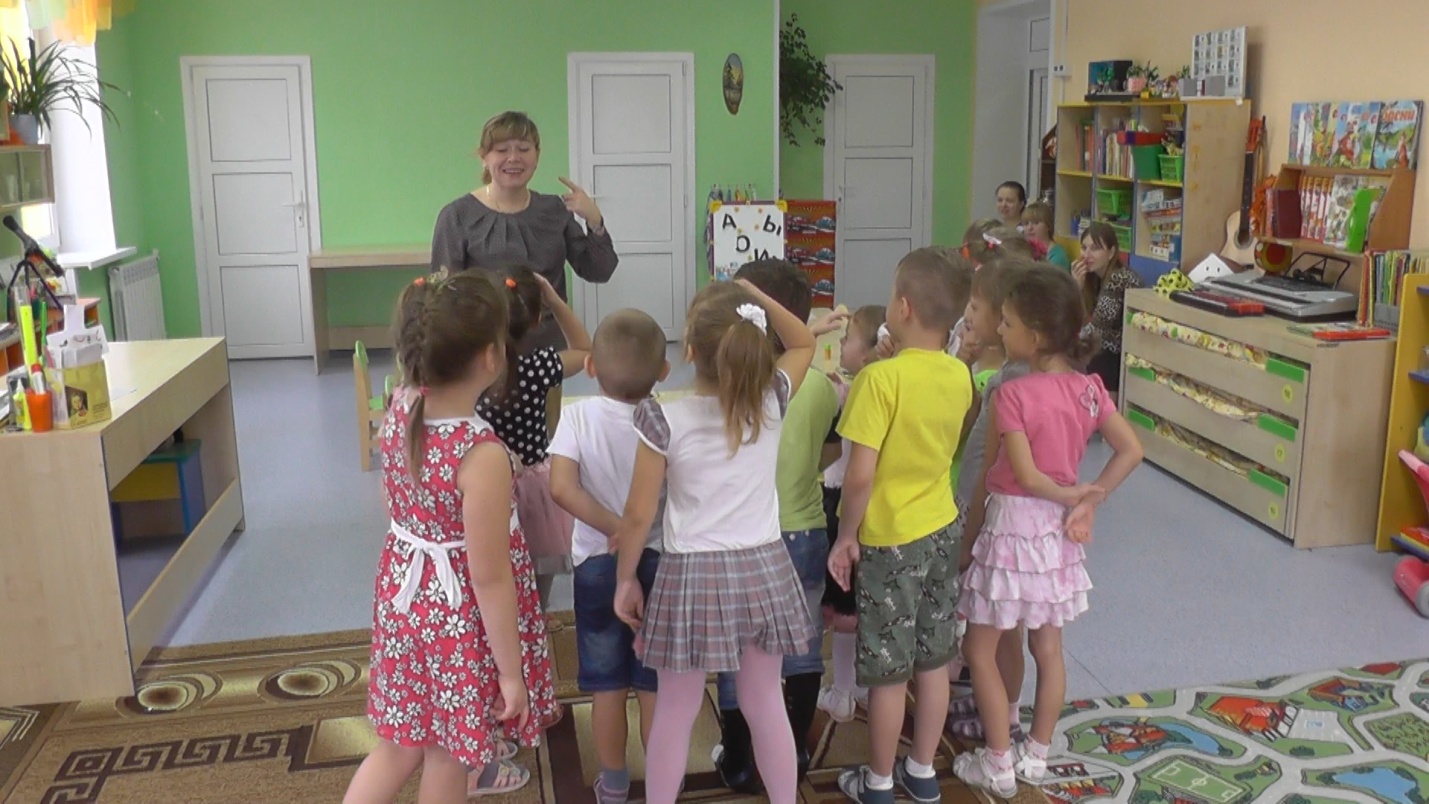 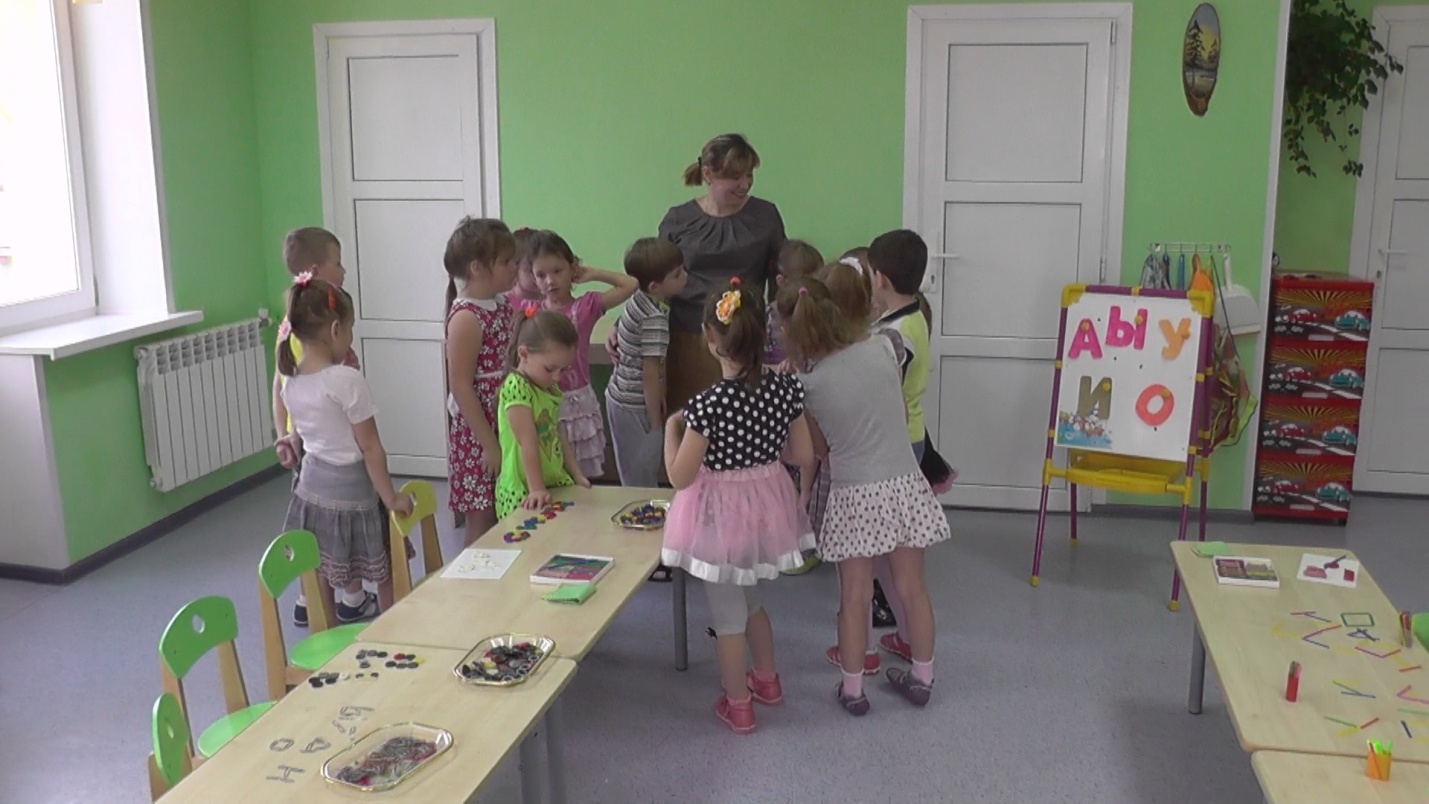 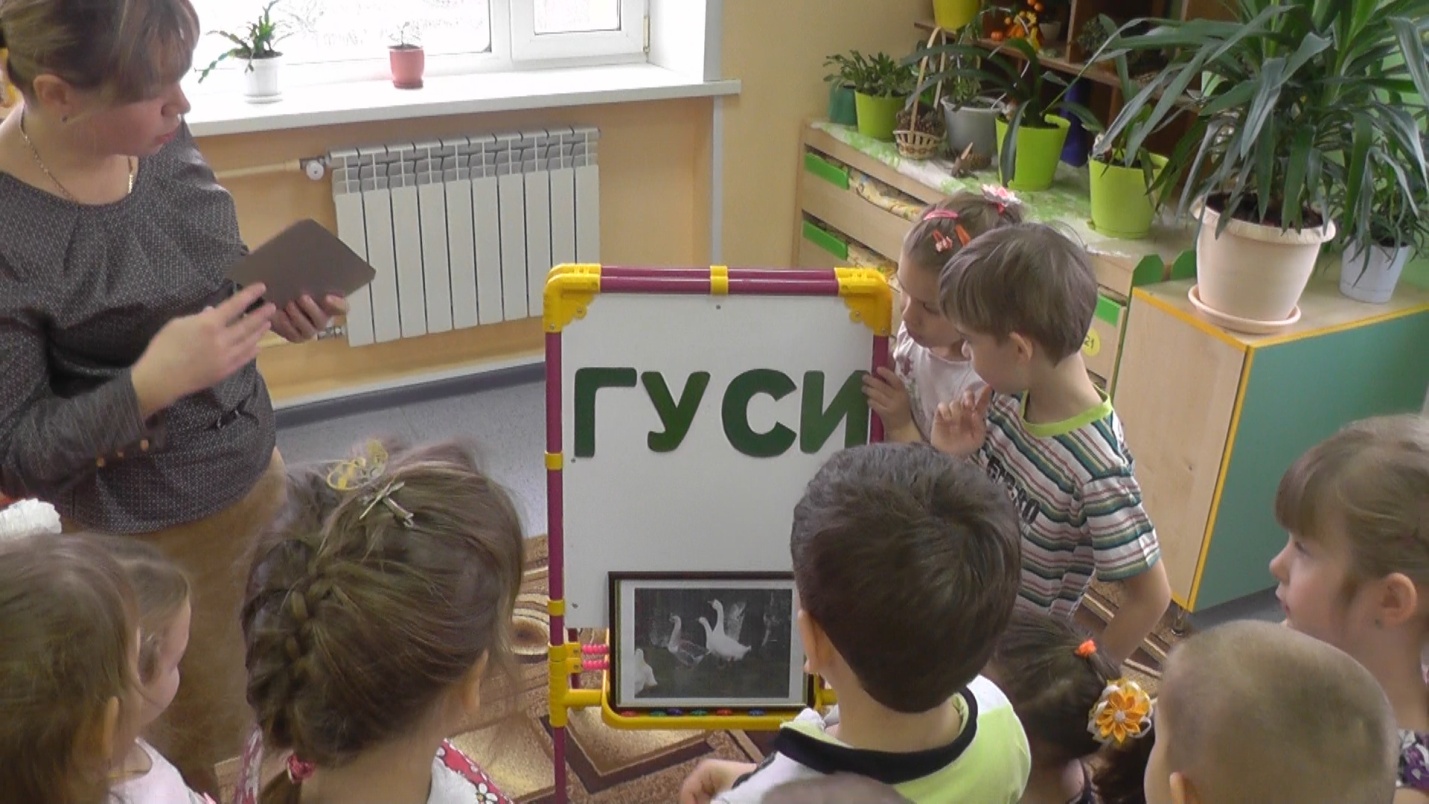 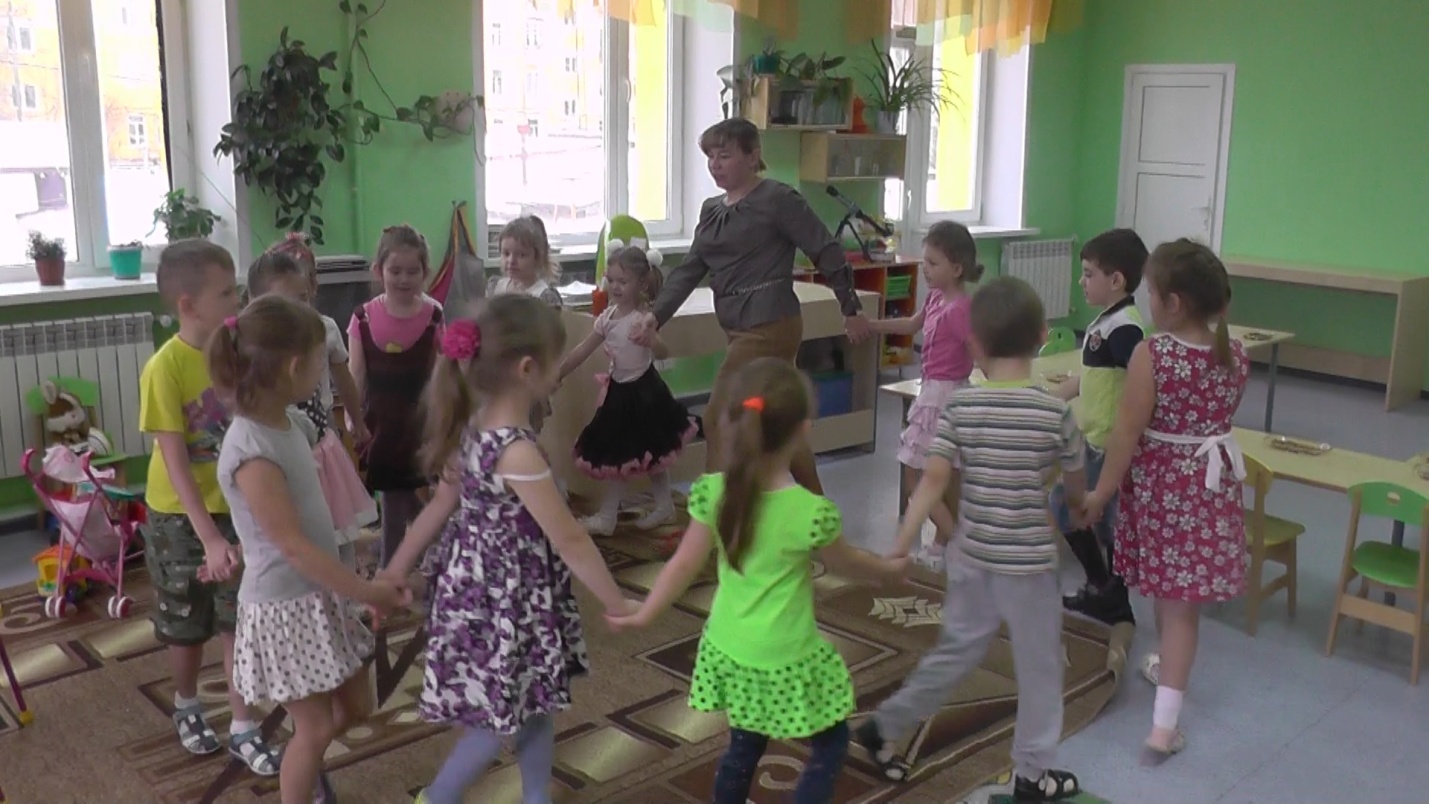 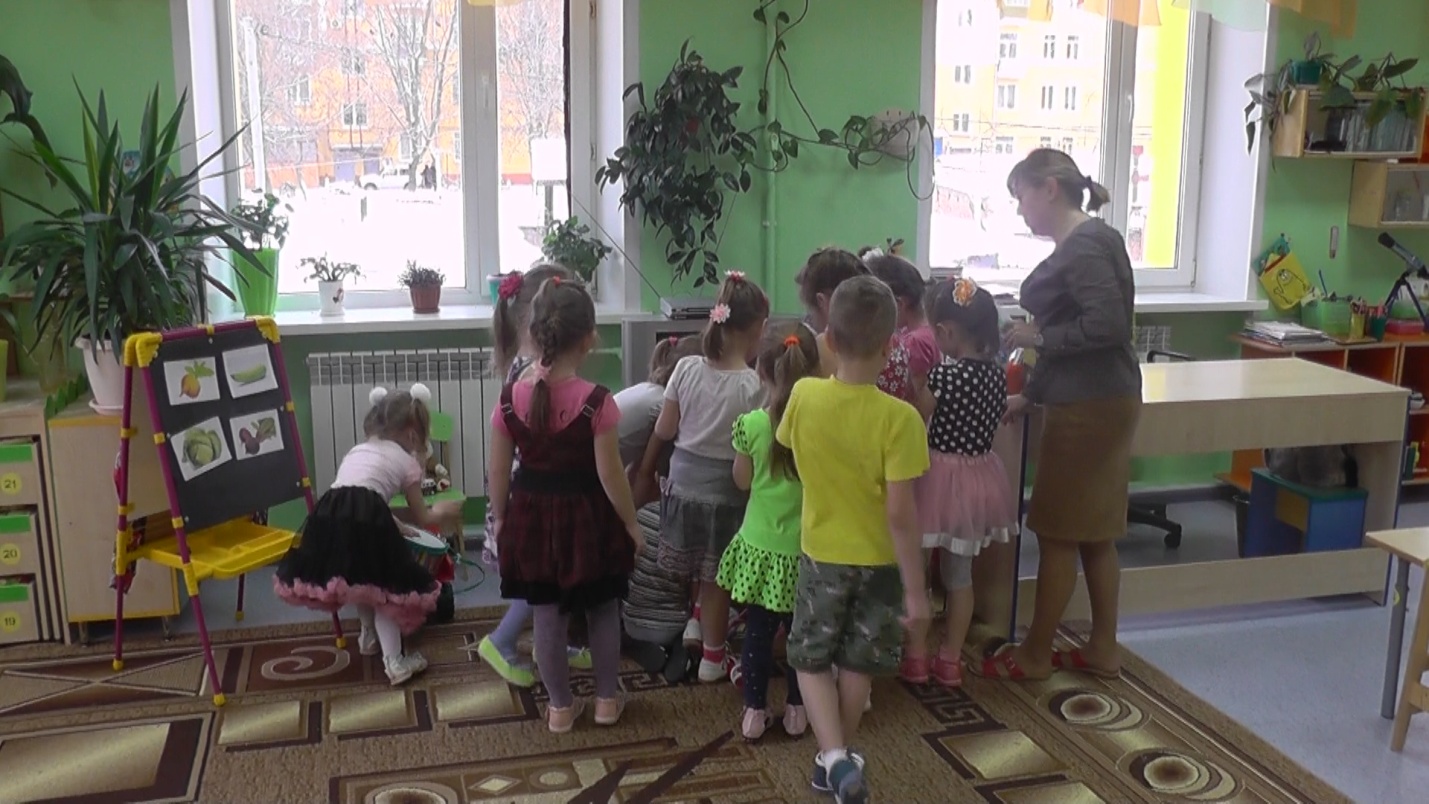 